Following an oral research degrees examination where the recommendation of the examining committee is either corrections or amendments a nominated examiner is responsible for confirming that the appropriate corrections/amendments have been made to the thesis.Please complete and return this form via email to studentprogrammes@stir.ac.uk  within two weeks of the changes being submitted.  A signature is mandatory, either signed by hand or by e-signature.I confirm that the above named candidate has completed the corrections and amendments to the thesis required by the Examining Committee to my satisfaction by the due date.Copies of the thesis incorporating these changes have been checked and returned to the candidate for final, hard-binding prior to submission to Student Services Hub, Cottrell 2A1.Research DegreeCorrections/Amendments to Thesis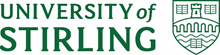 Examination for Degree of:Candidate’s Full Name:Student ID:Title of Thesis:Nominated Examiner:Signature:Date: